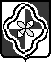 Администрациямуниципального образования «Родниковский муниципальный  район»Ивановской областиУправление образованияП Р И К А З 11.10.2022 № 402О проведении муниципального этапа всероссийской олимпиады школьниковв 2022-2023 учебном годуВ соответствии с приказом Министерства образования и науки Российской Федерации от 27.11.2020 №678 «Об утверждении Порядка проведения всероссийской олимпиады школьников», во исполнение приказа Департамента образования Ивановской области от 28.09.2021 № 1117-о «О проведении муниципального этапа всероссийской олимпиады школьников в 2022-2023 учебном году», с учетом эпидемиологической ситуации в муниципалитете, с целью выявления и развития творческих способностей и интереса к научно-исследовательской деятельности обучающихся, создания необходимых условий для поддержки одаренных детей, пропаганды научных знаний ПРИКАЗЫВАЮ:Провести в 2022-2023 учебном году муниципальный этап всероссийской олимпиады школьников (далее – Олимпиада) среди обучающихся 7-11 классов общеобразовательных организаций по следующим предметам: астрономия, биология, география, иностранные языки (английский, немецкий, французский), информатика и ИКТ, искусство (МХК), история, литература, математика, обществознание, основы безопасности жизнедеятельности, право, русский язык, технология, физика, физическая культура, химия, экология в соответствии с графиком, утвержденным приказом Департамента образования Ивановской области от 28.09.2022 № 1117-о (приложение №1).Утвердить организационно-технологическую модель проведения муниципального этапа Олимпиады (приложение №2). Утвердить состав организационного комитета муниципального этапа Олимпиады и состав жюри муниципального этапа Олимпиады (приложение №3).Утвердить проходной балл по каждому учебному предмету и классу для участия обучающихся в муниципальном этапе Олимпиады (приложение №4). Определить местом проведения муниципального этапа на базе средних школ города и МАУ ДО «ЦДТ» (Центр развития ребенка)  и установить единое время начала предметных олимпиад – 13.30 (приложение № 5).Утвердить График разбора олимпиадных заданий, сроков подачи апелляций и пересмотра работ (приложение №6).Определить квоту победителей и призеров муниципального этапа Олимпиады в размере 25% от общего количества участников по каждому предмету.Назначить муниципальным координатором проведения муниципального этапа Олимпиады методиста МКУ Отдела образования Масову С.В.Муниципальному координатору Масовой С.В.:обеспечить организованное проведение муниципального этапа всероссийской олимпиады школьников в установленные сроки и в соответствии с требованиями;обеспечить конфиденциальность при тиражировании и хранении текстов олимпиадных заданий;обеспечить кодирование (обезличивание) олимпиадных работ участников муниципального этапа Олимпиады;в случае ухудшения эпидемиологической обстановки в муниципалитете и проведения муниципального этапа Олимпиады в распределенном формате на базе ОО, осуществлять видеонаблюдение с использованием платформы  Microsoft Teams с целью обеспечения объективности;своевременно предоставлять данные в Департамент образования об участниках муниципального этапа по каждому предмету;представить данные об участниках муниципального этапа Олимпиады в Департамент образования по форме не позднее 7 календарных дней после проведения предметной олимпиады;обеспечить направление участников муниципального этапа, набравших необходимое количество баллов, для участия в региональном этапе Олимпиады.Руководителям общеобразовательных организаций:назначить школьных координаторов проведения муниципального этапа Олимпиады и предоставить в Управление образования на электронный адрес masova.svetlana@mail.ru копию приказа о назначении в срок до 01.11.2022 года;обеспечить участие обучающихся, набравших необходимое количество баллов, в Олимпиаде, с учетом эпидемиологической обстановки в муниципалитете;обеспечить  подвоз обучающихся сельских школ в места проведения муниципального этапа Олимпиады;в соответствии п. 33 «Порядка проведения всероссийской олимпиады школьников» обеспечить участие в муниципальном этапе Олимпиады победителей и призеров  муниципального этапа предыдущего года, продолжающих обучение в общеобразовательных учреждениях;обеспечить наличие у каждого участника документа, удостоверяющего личность, сменой обуви, иных средств, указанных в методических рекомендациях к проведению олимпиады;освободить председателей и членов жюри от основной работы с сохранением средней заработной платы на 1 день (на следующий день после проведения олимпиады) для проверки олимпиадных работ обучающихся.Школьному координатору муниципального этапа Олимпиады:не позднее 1 ноября 2022 года представить муниципальному координатору заявки на участие в муниципальном этапе Олимпиады в соответствии с утвержденными проходными баллами по учебным предметам и классам (приложение № 7);обеспечить сбор и передачу представителю оргкомитета в день проведения олимпиады заявлений на участие в муниципальном этапе и согласие на обработку персональных данных от родителей (законных представителей) по установленной форме обучающихся за 10 дней до начала Олимпиады по предмету (приложение № 8); представить в Управление образования ходатайства  администрации школы для участия обучающихся, не набравших необходимого количества баллов (по решению ОО);в случае ухудшения эпидемиологической обстановки в муниципалитете и проведения муниципального этапа Олимпиады в распределенном формате на базе ОО, представлять муниципальному координатору олимпиадные работы участников в день проведения Олимпиады.Контроль исполнения настоящего приказа возложить на заместителя начальника отдела общего, дошкольного, дополнительного образования Управления образования Белоброву С. С.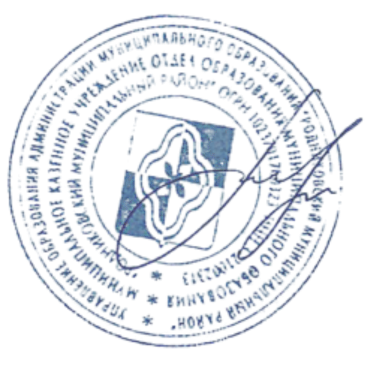 Начальник Управления образования                       	Р. В. Горохов           Исп.:Масова С. В., тел: 2-24-28